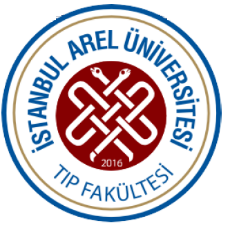 İSTANBUL AREL ÜNİVERSİTESİTIP FAKÜLTESİ2023 – 2024 AKADEMİK YILIGASTROİNTESTİNAL SİSTEM DERS KURULU26.12.2023- 15.1.2024 (4 HAFTA)IV. DERS KURULU DERSLERİ1.HAFTA2.HAFTA3.HAFTA4.haftaDersin KoduDersin AdıTeorikPratikToplamTIP304Çocuk Cerrahisi303TIP304Enfeksiyon Hastalıkları606TIP304Farmakoloji707TIP304Genel Cerrahi12214TIP304İç Hastalıkları (Gastroenteroloji)16218TIP304Kardiyoloji303TIP304Klinik Biyokimya505TIP304Klinik Mikrobiyoloji202TIP304Nükleer Tıp202TIP304Patoloji16420TIP304Pediyatri808TIP304Radyoloji202TIP304Radyasyon Onkolojisi101TIP304TOPLAM 83891Dersin AdıÖğretim ÜyesiÇocuk CerrahisiDr.Öğr.Ü.Ufuk ŞenelEnfeksiyon HastalıklarıProf.Dr.Elif ÖztürkFarmakolojiProf.Dr.Özge UzunGenel CerrahiProf.Dr.Köksal Öner, Doç.Dr.Cevher AkarsuDr.Öğr.Üy.Cenk Ersavaşİç Hastalıkları (Gastroenteroloji)Prof.Dr. Salih BoğaProf.Dr.A.Emre YıldırımKardiyolojiProf.Dr.Hüseyin SürücüKlinik BiyokimyaProf.Dr.Pernur ÖnerKlinik MikrobiyolojiDr.Öğr.Ü.Hayati BekaNükleer TıpProf.Dr.İbrahim GözükaraPatolojiProf.Dr.Uğur ÇevikbaşProf.Dr.Binnur ÖnalDr.Barış BingülPediyatriDr. Öğr. Üyesi Reşat Gürpınar  Dr. Öğr. Üyesi Anıl Doğan BektaşRadyolojiDr.Öğr.Üy. İhsan TürkmenRadyasyon OnkolojisiProf.Dr.Cem UzalTarihSaatDersin AdıDersin KonusuÖğretim Üyesi25.12.2023Pazartesi9.00-9.50Çocuk CerrahisiAbdominal muayene25.12.2023Pazartesi10.00-10.50Çocuk CerrahisiKarın ağrısı25.12.2023Pazartesi11.00-11.50Çocuk CerrahisiAkut apandisit ve peritonit25.12.2023Pazartesi12.00-12.50KardiyolojiHepatokardiyak sendrom-1Prof.Dr.Hüseyin Sürücü25.12.2023Pazartesi13.00-13.50                   ÖĞLE ARASI                   ÖĞLE ARASI25.12.2023Pazartesi14.00-14.50Genel Cerrahiİnce bağırsak ve kolorektal cerrahi hastalıklarda semptomatoloji ve muayene-1Dr.Öğr.Ü. Cenk Ersavaş25.12.2023Pazartesi15.00-15.50Genel Cerrahiİnce bağırsak ve kolorektal cerrahi hastalıklarda semptomatoloji ve muayene-2Dr.Öğr.Ü.Cenk Ersavaş25.12.2023Pazartesi16.00-16.5025.12.2023Pazartesi17.00-17.5026.12.2023Salı9.00-9.50Klinik BiyokimyaKaraciğer Fonksiyon TestleriDr.Öğr.Üy.Selda Can Arkaya26.12.2023Salı10.00-10.50Klinik BiyokimyaPankreatik ve Gastrointestinal Fonksiyon TestleriDr.Öğr.Üy.Selda Can Arkaya26.12.2023Salı11.00-11.50Genel CerrahiMide ve duodenumun cerrahi hastalıklarıProf.Dr.Köksal Öner26.12.2023Salı12.00-12.50Genel CerrahiSafra kesesi ve yolları cerrahi hastalıklarıProf.Dr.Köksal Öner26.12.2023Salı13.00-13.50                         ÖĞLE ARASI                         ÖĞLE ARASI26.12.2023Salı14.00-14.50Enfeksiyon HastalıklarıEnfeksiyöz Diyareli Hastaya Yaklaşım Prof.Dr.Elif Öztürk26.12.2023Salı15.00-15.50Enfeksiyon HastalıklarıBakteriyel-paraziter-viral gastroenteritler   Prof.Dr.Elif Öztürk26.12.2023Salı16.00-16.5026.12.2023Salı17.00-17.5027.12.2023Çarşamba9.00-9.50Genel CerrahiKarın fıtıkları, muayene ve tanı yöntemleriProf.Dr.Köksal Öner27.12.2023Çarşamba10.00-10.50FarmakolojiVitaminler-1Prof.Dr.Özge Uzun27.12.2023Çarşamba11.00-11.50FarmakolojiVitaminler-2Prof.Dr.Özge Uzun27.12.2023Çarşamba12.00-12.50İç H.(Gastroenteroloji)Gastrointestinal sistem hastalıklarının anamneziProf.Dr.A.Emre Yıldırım27.12.2023Çarşamba13.00-13.50                          ÖĞLE ARASI                          ÖĞLE ARASI27.12.2023Çarşamba14.00-14.50İç H.(Gastroenteroloji)Gastrointestinal sistem hastalıklarının anamneziProf.Dr.A.Emre Yıldırım27.12.2023Çarşamba15.00-15.50İç H.(Gastroenteroloji)Akut pankreatitProf.Dr.A.Emre Yıldırım27.12.2023Çarşamba16.00-16.50Yetkinlik Geliştirme27.12.2023Çarşamba17.00-17.5028.12.2023Perşembe9.00-9.50PediyatriGluten EnteropatisiDr.Öğr.Ü.Reşat Gürpınar28.12.2023Perşembe10.00-10.50PediyatriGastroenteritDr.Öğr.Ü.Reşat Gürpınar28.12.2023Perşembe11.00-11.50RadyolojiGastrointestinal Sistem radyolojisi 1 Dr.Öğr.Üy. İhsan Türkmen28.12.2023Perşembe12.00-12.50RadyolojiGastrointestinal Sistem radyolojisi 2Dr.Öğr.Üy. İhsan Türkmen28.12.2023Perşembe13.00-13.50               ÖĞLE ARASI               ÖĞLE ARASI28.12.2023Perşembe14.00-14.50PatolojiAğız boşluğu ve tükürük bezi hastalıkları, tümörleriProf.Dr. Uğur Çevikbaş28.12.2023Perşembe15.00-15.50PatolojiÖzofagus hastalıkları, tümörleriProf.Dr. Uğur Çevikbaş28.12.2023Perşembe16.00-16.50PatolojiMide patolojisi, benign ve inflamatuar hastalıklarProf.Dr. Uğur Çevikbaş28.12.2023Perşembe17.00-17.5029.12.2023Cuma9.00-9.50PatolojiMide tümörleriProf.Dr. Uğur Çevikbaş29.12.2023Cuma10.00-10.50Patolojiİnce bağırsak malabsorbtif ve enfeksiyöz diarelerProf.Dr. Uğur Çevikbaş29.12.2023Cuma11.00-11.50PatolojiKalın bağırsak hastalıklarıProf.Dr. Uğur Çevikbaş29.12.2023Cuma12.00-12.50İç H.(Gastroenteroloji)Peptik ülser hastalığıProf.Dr.Salih Boğa29.12.2023Cuma13.00-13.50                                 ÖĞLE ARASI                                 ÖĞLE ARASI29.12.2023Cuma14.00-14.50İç H.(Gastroenteroloji)Alt ve üst GI sistem kanamaları-1Prof.Dr.Salih Boğa29.12.2023Cuma15.00-15.50İç H.(Gastroenteroloji)Alt ve üst GI sistem kanamaları-2Prof.Dr.Salih Boğa29.12.2023Cuma16.00-16.50SEÇMELİ DERS29.12.2023Cuma17.00-17.50SEÇMELİ DERSTarihSaatDersin AdıDersin KonusuÖğretim Üyesi1.1.2024Pazartesi9.00-9.501.1.2024Pazartesi10.00-10.501.1.2024Pazartesi11.00-11.501.1.2024Pazartesi12.00-12.501.1.2024Pazartesi13.00-13.50                                                       ÖĞLE ARASI                                                       ÖĞLE ARASI1.1.2024Pazartesi14.00-14.501.1.2024Pazartesi15.00-15.501.1.2024Pazartesi16.00-16.501.1.2024Pazartesi17.00-17.502.1.2024Salı9.00-9.50FarmakolojiÜlser tedavisinde kullanılan ilaçlarProf.Dr.Özge Uzun2.1.2024Salı10.00-10.50Klinik BiyokimyaLipoprotein Metabolizması ve BozukluklarıDr.Öğr.Üy.Selda Can Arkaya2.1.2024Salı11.00-11.50Klinik BiyokimyaHipo ve HiperlipoproteinemilerDr.Öğr.Üy.Selda Can Arkaya2.1.2024Salı12.00-12.50Klinik BiyokimyaKalsiyum ve Fosfor Metabolizması BozukluklarıDr.Öğr.Üy.Selda Can Arkaya2.1.2024Salı13.00-13.50                    ÖĞLE ARASI                    ÖĞLE ARASI2.1.2024Salı14.00-14.50Enfeksiyon HastalıklarıTifo-KoleraProf.Dr.Elif Öztürk2.1.2024Salı15.00-15.50Enfeksiyon HastalıklarıBesin ZehirlenmeleriProf.Dr.Elif Öztürk2.1.2024Salı16.00-16.502.1.2024Salı17.00-17.503.1.2024Çarşamba9.00-9.50Patoloji İnflamatuar bağırsak hastalıklarıProf.Dr. Uğur Çevikbaş3.1.2024Çarşamba10.00-10.50Patoloji İnce bağırsak, kolon ve rektumun tümörleriProf.Dr. Uğur Çevikbaş3.1.2024Çarşamba11.00-11.50FarmakolojiAntihistaminiklerProf.Dr.Özge Uzun3.1.2024Çarşamba12.00-12.50KardiyolojiKonjestif hepatitProf.Dr.Hüseyin Sürücü3.1.2024Çarşamba13.00-13.50                          ÖĞLE ARASI                          ÖĞLE ARASI3.1.2024Çarşamba14.00-14.50PediyatriMalabsorbsiyon-1Dr.Öğr.Ü.Anıl Doğan Bektaş3.1.2024Çarşamba15.00-15.50PediyatriMalabsorbsiyon-2Dr.Öğr.Ü.Anıl Doğan Bektaş3.1.2024Çarşamba16.00-16.50Yetkinlik Geliştirme3.1.2024Çarşamba17.00-17.504.1.2024Perşembe9.00-9.50Genel Cerrahiİleuslar-1Dr.Öğr.Ü. Cenk Ersavaş4.1.2024Perşembe10.00-10.50Genel Cerrahiİleuslar-2Dr.Öğr.Ü.Cenk Ersavaş4.1.2024Perşembe11.00-11.50Patoloji Karaciğer hastalıkları (Genel Bilgiler) -1Prof.Dr. Uğur Çevikbaş4.1.2024Perşembe12.00-12.50PatolojiKaraciğer hastalıkları (Hepatitler)-2Prof.Dr. Uğur Çevikbaş4.1.2024Perşembe13.00-13.50                                                          ÖĞLE ARASI                                                          ÖĞLE ARASI4.1.2024Perşembe14.00-14.50İç H.(Gastroenteroloji)Kolon polipleri ve polipozis sendromlarıProf.Dr.Salih Boğa4.1.2024Perşembe15.00-15.50İç H.(Gastroenteroloji)Antibiyotik ilişkili kolit, kolonun divertiküler hastalığıProf.Dr.Salih Boğa4.1.2024Perşembe16.00-16.50İç H.(Gastroenteroloji)Siroz ve komplikasyonlarıProf.Dr.A.Emre Yıldırım4.1.2024Perşembe17.00-17.505.1.2024Cuma9.00-9.50Patoloji Ekzokrin pankreas hastalıklarıProf.Dr. Uğur Çevikbaş5.1.2024Cuma10.00-10.50PediyatriMalnutrisyonDr.Öğr.Ü.Anıl Doğan Bektaş5.1.2024Cuma11.00-11.50PediyatriKronik hepatitlerDr.Öğr.Ü.Anıl Doğan Bektaş5.1.2024Cuma12.00-12.50İç H.(Gastroenteroloji)İrritabl barsak sendromuProf.Dr.A.Emre Yıldırım5.1.2024Cuma13.00-13.50                                 ÖĞLE ARASI                                 ÖĞLE ARASI5.1.2024Cuma14.00-14.50İç H.(Gastroenteroloji)Kolestatik karaciğer hastalıklarıProf.Dr.Salih Boğa5.1.2024Cuma15.00-15.50İç H.(Gastroenteroloji)İnflamatuvar barsak hastalıklarıProf.Dr.Salih Boğa5.1.2024Cuma16.00-16.50SEÇMELİ DERS5.1.2024Cuma17.00-17.50SEÇMELİ DERSTarihSaatDersin AdıDersin KonusuÖğretim Üyesi8.1.2024Pazartesi9.00-9.50Patoloji Safra yolları ve safra kesesi hastalıklarıProf.Dr. Uğur Çevikbaş8.1.2024Pazartesi10.00-10.50Patoloji Apendiks ve peritonun hastalıkları, tümörleriProf.Dr. Binnur Önal8.1.2024Pazartesi11.00-11.50PatolojiPankreasın ekzokrin tümörleriProf.Dr. Binnur Önal8.1.2024Pazartesi12.00-12.50KardiyolojiHepatokardiyak sendrom-2Prof.Dr.Hüseyin Sürücü8.1.2024Pazartesi13.00-13.50ÖĞLE ARASIÖĞLE ARASIÖĞLE ARASI8.1.2024Pazartesi14.00-14.50Nükleer TıpGI sistemde sintigrafik uygulamalar8.1.2024Pazartesi15.00-15.50Nükleer TıpHepatobiliyer sistemde sintigrafi uygulamaları8.1.2024Pazartesi16.00-16.508.1.2024Pazartesi17.00-17.509.1.2024Salı9.00-9.50Genel CerrahiGastrointestinal neoplazilerde cerrahi ilkelerDoç.Dr.Cevher Akarsu9.1.2024Salı10.00-10.50Genel CerrahiKaraciğer ve dalağın cerrahi hastalıkları semptomatoloji ve muayeneDoç.Dr.Cevher Akarsu9.1.2024Salı11.00-11.50PediyatriViral hepatit-1Dr.Öğr.Ü.Anıl Doğan Bektaş9.1.2024Salı12.00-12.50PediyatriViral hepatit-2Dr.Öğr.Ü.Anıl Doğan Bektaş9.1.2024Salı13.00-13.50ÖĞLE ARASIÖĞLE ARASIÖĞLE ARASI9.1.2024Salı14.00-14.50İç H.(Gastroenteroloji)Portal hipertansiyonProf.Dr.A.Emre Yıldırım9.1.2024Salı15.00-15.50İç H.(Gastroenteroloji)Sarılık: biluribin metabolizması ve sarılıklı hastaya tanısal yaklaşımProf.Dr.A.Emre Yıldırım9.1.2024Salı16.00-16.509.1.2024Salı17.00-17.5010.1.2024Çarşamba9.00-9.50Genel CerrahiAkut KarınDoç.Dr.Cevher Akarsu10.1.2024Çarşamba10.00-10.50Genel CerrahiPankreasın cerrahi hastalıkları-1Doç.Dr.Cevher Akarsu10.1.2024Çarşamba11.00-11.50Genel CerrahiPankreasın cerrahi hastalıkları-2Doç.Dr.Cevher Akarsu10.1.2024Çarşamba12.00-12.50Radyasyon OnkolojisiGastrointestinal kanserlerProf.Dr.Cem Uzal10.1.2024Çarşamba13.00-13.50ÖĞLE ARASIÖĞLE ARASIÖĞLE ARASI10.1.2024Çarşamba14.00-14.50Klinik MikrobiyolojiGIS örneklerinin mikrobiyolojik incelenmesi-1Dr.Öğr. Ü. Hayati Beka10.1.2024Çarşamba15.00-15.50Klinik MikrobiyolojiGIS örneklerinin mikrobiyolojik incelenmesi-2Dr.Öğr. Ü. Hayati Beka10.1.2024Çarşamba16.00-16.50Yetkinlik Geliştirme10.1.2024Çarşamba17.00-17.5011.1.2024Perşembe9.00-9.50FarmakolojiEmetik ve antiemetiklerProf.Dr.Özge Uzun11.1.2024Perşembe10.00-10.50FarmakolojiAntidiyareiyikler, laktasif ve purgatiflerProf.Dr.Özge Uzun11.1.2024Perşembe11.00-11.50Genel Cerrahi(Simülasyon) Dikiş AtmaProf.Dr.Köksal Öner11.1.2024Perşembe12.00-12.50Genel Cerrahi(Simülasyon) Dikiş AtmaProf.Dr.Köksal Öner11.1.2024Perşembe13.00-13.5011.1.2024Perşembe14.00-14.50Patoloji Karaciğer hastalıkları (Karaciğer sirozu)-3Dr.Barış Bingül11.1.2024Perşembe15.00-15.50Patoloji Karaciğer hastalıkları (Karaciğer tümörleri)-4Dr.Barış Bingül11.1.2024Perşembe16.00-16.5011.1.2024Perşembe17.00-17.5012.1.2024Cuma9.00-9.50İç H.(Gastroenteroloji)(Simülasyon) Nazogastrik sonda takma-1Prof.Dr.A.Emre Yıldırım12.1.2024Cuma10.00-10.50İç H.(Gastroenteroloji)(Simülasyon) Nazogastrik sonda takma-2Prof.Dr.A.Emre Yıldırım12.1.2024Cuma11.00-11.50Patoloji Patoloji laboratuvar -1Dr.Barış Bingül12.1.2024Cuma12.00-12.50Patoloji Patoloji laboratuvar -2Dr.Barış Bingül12.1.2024Cuma13.00-13.50ÖĞLE ARASIÖĞLE ARASIÖĞLE ARASI12.1.2024Cuma14.00-14.50Patoloji Patoloji laboratuvar -3Dr.Barış Bingül12.1.2024Cuma15.00-15.50Patoloji Patoloji laboratuvar -4Dr.Barış Bingül12.1.2024Cuma16.00-16.50SEÇMELİ DERS12.1.2024Cuma17.00-17.50SEÇMELİ DERSTarihSaatDersin AdıDersin KonusuÖğretim Üyesi15.1.2024Pazartesi9.00-9.50FarmakolojiSafra kesesi ve pankreas has. kul. ilaçlarProf.Dr.Özge Uzun15.1.2024Pazartesi10.00-10.50İç H.(Gastroenteroloji)Kronik viral hepatitlerProf.Dr.Salih Boğa15.1.2024Pazartesi11.00-11.50İç H.(Gastroenteroloji)Viral olmayan hepatitlerProf.Dr.A.Emre Yıldırım15.1.2024Pazartesi12.00-12.50KardiyolojiKardiyak sirozProf.Dr.Hüseyin Sürücü15.1.2024Pazartesi13.00-13.50                                                         ÖĞLE ARASI                                                         ÖĞLE ARASI                                                         ÖĞLE ARASI15.1.2024Pazartesi14.00-14.50Enfeksiyon HastalıklarıAkut Viral HepatitlerProf.Dr.Elif Öztürk15.1.2024Pazartesi15.00-15.50Enfeksiyon HastalıklarıKronik Viral HepatitlerProf.Dr.Elif Öztürk15.1.2024Pazartesi16.00-16.50SERBEST ÇALIŞMA15.1.2024Pazartesi17.00-17.50SERBEST ÇALIŞMA16.1.2024Salı9.00-9.50SERBEST ÇALIŞMA16.1.2024Salı10.00-10.50SERBEST ÇALIŞMA16.1.2024Salı11.00-11.50SERBEST ÇALIŞMA16.1.2024Salı12.00-12.50SERBEST ÇALIŞMA16.1.2024Salı13.00-1350                                                           ÖĞLE ARASI                                                           ÖĞLE ARASI                                                           ÖĞLE ARASI16.1.2024Salı14.00-14.50SERBEST ÇALIŞMA16.1.2024Salı15.00-15.50SERBEST ÇALIŞMA16.1.2024Salı16.00-16.50SERBEST ÇALIŞMA16.1.2024Salı17.00-17.50SERBEST ÇALIŞMA17.1.2024Çarşamba9.00-9.50SERBEST ÇALIŞMA17.1.2024Çarşamba10.00-10.50SERBEST ÇALIŞMA17.1.2024Çarşamba11.00-11.50SERBEST ÇALIŞMA17.1.2024Çarşamba12.00-12.50SERBEST ÇALIŞMA17.1.2024Çarşamba13.00-13.50                                                           ÖĞLE ARASI                                                           ÖĞLE ARASI                                                           ÖĞLE ARASI17.1.2024Çarşamba14.00-14.50SERBEST ÇALIŞMA17.1.2024Çarşamba15.00-15.50SERBEST ÇALIŞMA17.1.2024Çarşamba16.00-16.50Yetkinlik Geliştirme 17.1.2024Çarşamba17.00-17.50SERBEST ÇALIŞMA18.1.2024Perşembe9.00-9.50PATOLOJİPRATİK SINAVI18.1.2024Perşembe10.00-10.50PATOLOJİPRATİK SINAVI18.1.2024Perşembe11.00-11.50PATOLOJİPRATİK SINAVI18.1.2024Perşembe12.00-12.50PATOLOJİPRATİK SINAVI18.1.2024Perşembe13.00-13.50                                                          ÖĞLE ARASI                                                          ÖĞLE ARASI                                                          ÖĞLE ARASI18.1.2024Perşembe14.00-14.50SERBEST ÇALIŞMA18.1.2024Perşembe15.00-15.50SERBEST ÇALIŞMA18.1.2024Perşembe16.00-16.50SERBEST ÇALIŞMA18.1.2024Perşembe17.00-17.50SERBEST ÇALIŞMA19.1.2024Cuma9.00-9.50IV. DERS KURULU SINAVI19.1.2024Cuma10.00-10.50IV. DERS KURULU SINAVI19.1.2024Cuma11.00-11.50IV. DERS KURULU SINAVI19.1.2024Cuma12.00-12.50IV. DERS KURULU SINAVI19.1.2024Cuma13.00-13.50                                                 ÖĞLE ARASI                                                 ÖĞLE ARASI                                                 ÖĞLE ARASI19.1.2024Cuma14.00-14.50SERBEST ÇALIŞMA19.1.2024Cuma15.00-15.50SERBEST ÇALIŞMA19.1.2024Cuma16.00-16.50SEÇMELİ DERS19.1.2024Cuma17.00-17.50SEÇMELİ DERS